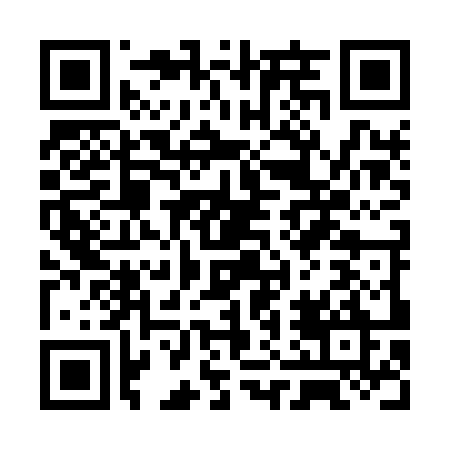 Ramadan times for Kurundi, AustraliaMon 11 Mar 2024 - Wed 10 Apr 2024High Latitude Method: NonePrayer Calculation Method: Muslim World LeagueAsar Calculation Method: ShafiPrayer times provided by https://www.salahtimes.comDateDayFajrSuhurSunriseDhuhrAsrIftarMaghribIsha11Mon5:185:186:3212:414:066:506:508:0012Tue5:195:196:3312:414:066:496:497:5913Wed5:195:196:3312:414:056:486:487:5814Thu5:195:196:3312:404:056:476:477:5715Fri5:205:206:3412:404:056:476:477:5616Sat5:205:206:3412:404:046:466:467:5517Sun5:215:216:3412:404:046:456:457:5418Mon5:215:216:3512:394:046:446:447:5319Tue5:215:216:3512:394:036:436:437:5220Wed5:225:226:3512:394:036:426:427:5121Thu5:225:226:3512:384:036:416:417:5022Fri5:225:226:3612:384:026:406:407:4923Sat5:235:236:3612:384:026:396:397:4924Sun5:235:236:3612:384:026:396:397:4825Mon5:235:236:3712:374:016:386:387:4726Tue5:235:236:3712:374:016:376:377:4627Wed5:245:246:3712:374:006:366:367:4528Thu5:245:246:3712:364:006:356:357:4429Fri5:245:246:3812:363:596:346:347:4330Sat5:255:256:3812:363:596:336:337:4231Sun5:255:256:3812:353:586:326:327:411Mon5:255:256:3912:353:586:316:317:412Tue5:255:256:3912:353:586:316:317:403Wed5:265:266:3912:353:576:306:307:394Thu5:265:266:3912:343:576:296:297:385Fri5:265:266:4012:343:566:286:287:376Sat5:265:266:4012:343:566:276:277:367Sun5:275:276:4012:333:556:266:267:368Mon5:275:276:4112:333:556:256:257:359Tue5:275:276:4112:333:546:256:257:3410Wed5:275:276:4112:333:546:246:247:33